Kaç yıl geçti aradan   -  Sezen AksuGm / / D// Gm //D//GM//                                 Gm/Nolur sormasınlar banaGm             /               Cm7 /Nolur söyletmesinler derdimiCm7   /                Cm7/BbSaklarım ben onu kendimeGm   /               D7/Yerim kendi kendimiGm     /    /Akıyorsa yaşlar gözündenCm7          /               F7Dinmiyorsa birtürlü gece gündüzF7        /                   /Karardıysa bütün dünyamEb            /        D7 Vardır elbet bir sebebiGm7         /             /Kaç yıl geçti aradan ayrı ayrıD7         /                    /Bitsin artık bu hasret buluşalım gayrı                                        Gm7/Benim bütün derdim özlemGm             /               Cm7 /Biliyorum kavuşur böyle sevenCm7   /                Cm7/BbBiz bir elmanın iki yarısıyızGm   /               D7/O en çok sevdiğim ve ben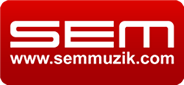 